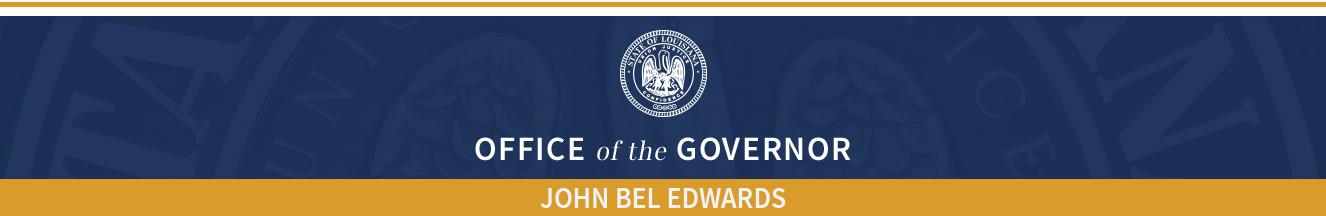 PUBLIC MEETING NOTICELouisiana State Interagency Coordinating Council (La - SICC)Thursday, January 10, 20191:00p.m. – 3:00p.m.Louisiana Purchase Room, Claiborne Building, 1201 N 3rd Street, Baton Rouge, LAAGENDA Presiding, Shanida Mathieu, Chair Call to Order/ Welcome and IntroductionsAction ItemsReview and Approval of October 11, 2018 minutesReportsChairperson – Shanida Mathieu (Chair)Executive Director—Melanie WashingtonLead Agency Report—Brenda Sharp  State Systemic Improvement Plan  UpdateFamily Cost Participation ReportAnnual Performance ReportRegional ICC ReportsSICC Committee Reports: Family Assessment WorkgroupService Delivery Supports Family PrioritiesTeam-based Practice SupportsNominating CommitteeElection of OfficersOther Business:  Orientation Bylaw discussionPublic Comments:       VI.	Adjournment 